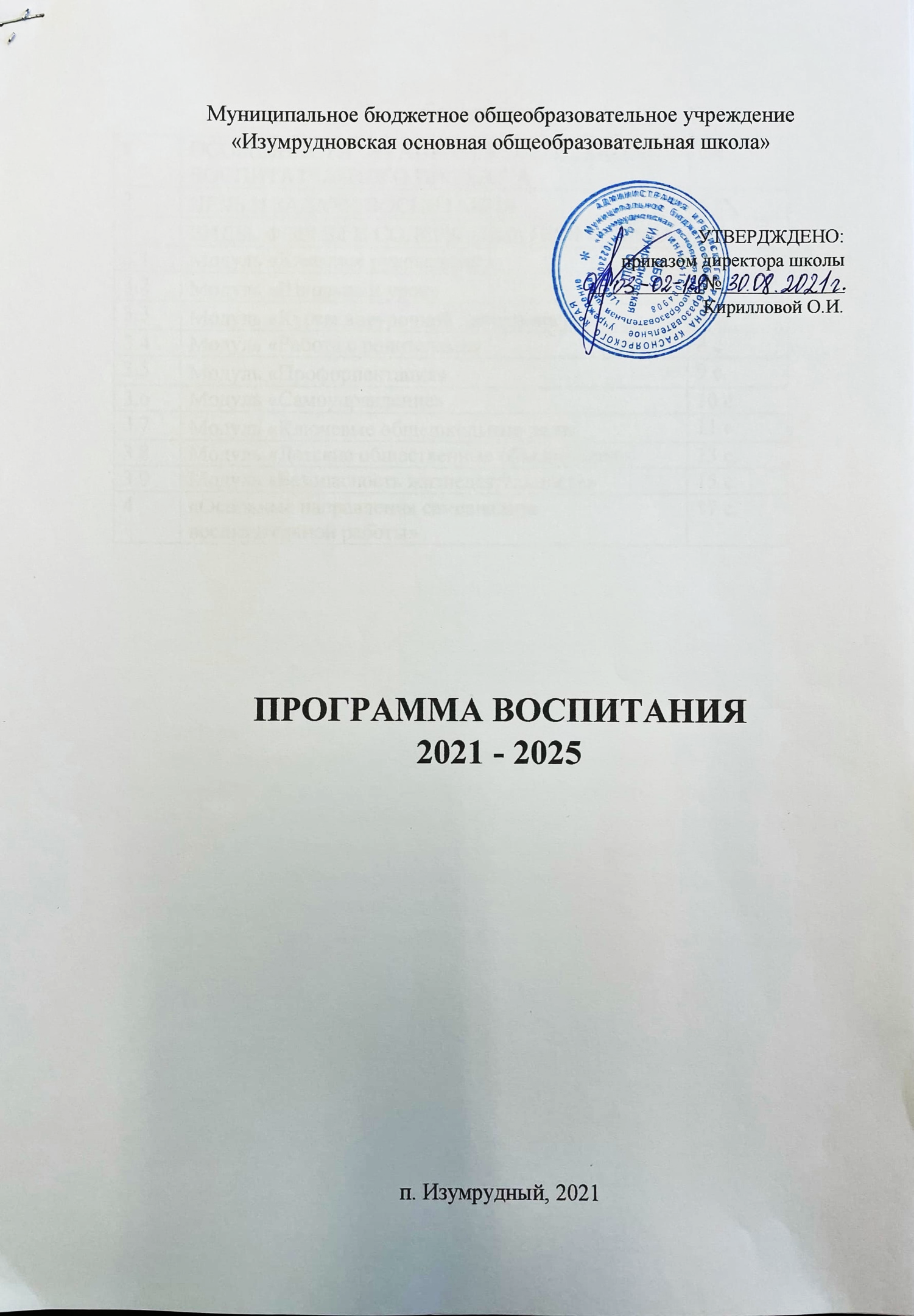 СодержаниеОСОБЕННОСТИ ОРГАНИЗУЕМОГО В ШКОЛЕ ВОСПИТАТЕЛЬНОГО ПРОЦЕССАВоспитательный процесс муниципального бюджетного общеобразовательного учреждения «Изумрудновская основная общеобразовательная школа» объединяет весь школьный коллектив: учащихся, родителей, педагогов. Контингент обучающихся состоит из проживающих в п. Изумрудный, ст. Малый Ирбей, д. Нагорная, с. Ирбейское. По социальному статусу семьи разные: полные, благополучные, малообеспеченные, многодетные, неполные, семьи опекунов, семьи с детьми ОВЗ и детьми инвалидами; Школа доступна для образовательных, культурных, спортивных и социальных учреждений района. В шаговой доступности Изумрудновский дом культуры, поселковая библиотека, структурное подразделение _ Изумрудновский детский сад, предприятия торговли и лесопереработки поселка.Сотрудничество и взаимодействие с близлежащими организациями проявляется в совместной реализации образовательных проектов и социальных инициатив, в сохранении традиций, в совершенствовании образовательной среды школы. Такая деятельность расширяет круг общения всех участников образовательного процесса, позволяет учащимся получить социальный опыт, способствует развитию личностного потенциала, расширяет мировоззрение.МБОУ Изумрудновская школа, как «Изумрудный город», в котором каждый найдет то, к чему он стремится. Воспитание в школе поддерживает красивую идею сказки «Волшебник Изумрудного города», героям которой, как и детям в школе, кому-то нужен ум, кому то храбрость и отвага и всем нужны друзья!   Главная задача МБОУ Изумрудновской школы организация пространства для личностного развития каждого! Цвета школы: изумрудный и оранжевый – как символы надежды и мудрости, радости, смелости и энергии!ЦЕЛЬ И ЗАДАЧИ ВОСПИТАНИЯЦель воспитания – личностное развитие школьников, проявляющихся через: усвоение обучающимися социально – значимых знаний;развитие позитивного отношения к общественным ценностям;приобретение опыта поведения, опыта применения сформированных знаний и отношений на практике; Задачи воспитания: - создать условия для усвоения школьниками знаний, ценностей семьи, труда, природы, ценностей здоровья, миролюбия и уважительного отношения друг к другу, приобщая к истории, обычаям и традициям района, края, страны, приобретения школьниками социального опыта, формирование самосознания, потребности к самосовершенствованию и саморазвитию через общешкольные ключевые дела и мероприятия;- реализовать потенциал классного руководства в процессе усвоения школьниками ключевых ценностей: семья, труд, отечество, мир, культура, человек; для формирования у учащихся межличностных отношений, гражданско-патриотического сознания, разностороннего развития творческих способностей, навыков ЗОЖ; поддержки активного участия классных сообществ в жизни школы;- использовать возможности школьного урока для формирования гражданско – правовых норм общества, формирования умений и навыков, обеспечивающих успешное функционирование личности в системе социальных отношений, ЗОЖ, способствовать формированию багажа знаний об истории своего посёлка, края, страны, использовать на школьных уроках интерактивные формы занятий, мотивирующие познавательную и творческую активность обучающихся;- создавать условия для развития универсальных учебных действий личности обучающегося через вовлечение школьников в участие в программах внеурочной деятельности; - предоставить школьникам возможности для самовыражения и самореализации, воспитывая в детях инициативность, самостоятельность, ответственность, трудолюбие, чувство собственного достоинства через организацию и поддержку детского самоуправления в школе;- поддерживать деятельность функционирующего на базе школы детского общественного объединения, для свободного развития каждого ребенка, раскрытия его творческого потенциала, лидерских качеств, приобретения социального опыта;- организовать профориентационную работу, направленную на знакомство с многообразием профессионального труда, самопознания и самоопределения школьников через внеурочную деятельность и дополнительное образование;- организовать работу с семьями школьников, направленную на сотрудничество и взаимодействие для личного развития детей.ВИДЫ, ФОРМЫ И СОДЕРЖАНИЕ ПРОГРАММЫПрактическая реализация цели и задач воспитания осуществляется в рамках следующих направлений воспитательной работы школы. Каждая из них представлена в соответствующем модуле.Модуль Классное руководствоОсуществляя работу с классом, педагог (классный руководитель) организует работу с коллективом класса; индивидуальную работу с учащимися вверенного ему класса; работу с учителями, преподающими в данном классе; работу с родителями учащихся или их законными представителями.Направления деятельности классного руководителя:Модуль «Школьный урок»Основные направления и темы воспитательной работы, формы, средства, методы воспитания реализуются через использование воспитательного потенциала учебных предметов, курсов и дисциплин (модулей) и отражаются в рабочих программах педагогов. Реализация школьными педагогами воспитательного потенциала урока предполагает ориентацию на целевые приоритеты, связанные с возрастными особенностями их воспитанников, ведущую деятельность:Все это в процессе организации учебной деятельности обеспечивает: • установление взаимоотношений субъектов деятельности на уроке как отношений субъектов единой совместной деятельности, обеспечиваемой общими активными интеллектуальными усилиями;• организацию на уроках активной деятельности учащихся, в том числе поисково - исследовательской, на разных уровнях познавательной самостоятельности (в этом и заключается важнейшее условие реализации воспитательного потенциала современного урока - активная познавательная деятельность детей);• использование воспитательных возможностей предметного содержания через подбор соответствующих текстов для чтения, задач для решения, проблемных ситуаций для обсуждения в классе.Модуль «Курсы внеурочной деятельности»Воспитание на занятиях школьных курсов внеурочной деятельности осуществляется преимущественно через: - вовлечение школьников в интересную и полезную для них деятельность, которая предоставит им возможность самореализоваться в ней, приобрести социально значимые знания, развить в себе важные для своего личностного развития социально значимые отношения, получить опыт участия в социально значимых делах;- поощрение педагогами детских инициатив и детского самоуправления. Внеурочная деятельность в МБОУ Изумрудновской оош организуется по направлениям развития личности, определяемым образовательным стандартом: спортивно-оздоровительное, духовно-нравственное, социальное, общеинтеллектуальное, общекультурное. Модуль «Работа с родителями»Работа с родителями или законными представителями школьников осуществляется для более эффективного достижения цели воспитания, которое обеспечивается согласованием позиций семьи и школы в данном вопросе. Работа с родителями или законными представителями школьников осуществляется в рамках следующих видов и форм деятельности:На групповом уровне:общешкольный родительский комитет участвует в управлении образовательной организацией и решении вопросов воспитания и социализации их детей;родительские дни, во время которых родители могут посещать школьные уроки и внеурочные занятия для получения представления о ходе учебно-воспитательного процесса в школе;общешкольные родительские собрания, происходящие в режиме обсуждения наиболее острых проблем обучения и воспитания школьников;семейный всеобуч, на котором родители могли бы получать ценные рекомендации и советы от профессиональных психологов, врачей, социальных работников и обмениваться собственным творческим опытом и находками в деле воспитания детей;  На индивидуальном уровне:работа узких специалистов (психолог, дефектолог, логопед) по запросу родителей;работа школьной службы медиации для решения острых конфликтных ситуаций;участие родителей в педагогических консилиумах, собираемых в случае возникновения острых проблем, связанных с обучением и воспитанием конкретного ребенка;помощь со стороны родителей в подготовке и проведении общешкольных и внутриклассных мероприятий воспитательной направленности;работа консультативного пункта c целью координации воспитательных усилий педагогов и родителей.Модуль «Профориентация»Совместная деятельность педагогов и школьников по направлению «профориентация» включает в себя профессиональное просвещение школьников; диагностику и консультирование по проблемам профориентации, организацию профессиональных проб школьников. Задача совместной деятельности педагога и ребенка – подготовить школьника к осознанному выбору своей будущей профессиональной деятельности. Создавая профориентационно значимые проблемные ситуации, формирующие готовность школьника к выбору, педагог актуализирует его профессиональное самоопределение, позитивный взгляд на труд в постиндустриальном мире, охватывающий не только профессиональную, но и внепрофессиональную составляющие такой деятельности. Эта работа осуществляется через: Модуль «Самоуправление»Поскольку учащимся младших и подростковых классов не всегда удается самостоятельно организовать свою деятельность, детское самоуправление иногда и на время может трансформироваться (посредством введения функции педагога-куратора) в детско - взрослое самоуправление. Поддержка детского самоуправления в школе помогает педагогам воспитывать в детях инициативность, самостоятельность, ответственность, трудолюбие, чувство собственного достоинства, а школьникам – предоставляет широкие возможности для самовыражения и самореализации. Это то, что готовит их к взрослой жизни. Детское самоуправление в школе осуществляется следующим образомВариативные модулиМодуль «Ключевые общешкольные дела»Ключевые дела – это главные традиционные общешкольные дела, в которых принимает участие большая часть школьников и которые обязательно планируются, готовятся, проводятся и анализируются совестно педагогами и детьми. Ключевые дела обеспечивают включенность в них большого числа детей и взрослых, способствуют интенсификации их общения, ставят их в ответственную позицию к происходящему в школе. Введение ключевых дел в жизнь школы помогает преодолеть мероприятийный характер воспитания, сводящийся к набору мероприятий, организуемых педагогами для детей. Для этого в образовательной организации используются следующие формы работы:Модуль «Детские общественные объединения»Действующее на базе школы детское общественное объединение – это добровольное, самоуправляемое, некоммерческое формирование, созданное по инициативе детей и взрослых, объединившихся на основе общности интересов для реализации общих целей, указанных в уставе общественного объединения. Его правовой основой является ФЗ от 19.05.1995 N 82-ФЗ (ред. от 20.12.2017) "Об общественных объединениях" (ст. 5). Воспитание в детском общественном объединении осуществляется через: утверждение и последовательную реализацию в детском общественном объединении демократических процедур (выборы руководящих органов объединения, подотчетность выборных органов общему сбору объединения; ротация состава выборных органов и т.п.), дающих ребенку возможность получить социально значимый опыт гражданского поведения;договор, заключаемый между ребенком и детским общественным объединением, традиционной формой которого является Торжественное обещание (клятва) при вступлении в объединение. Договор представляет собой механизм, регулирующий отношения, возникающие между ребенком и коллективом детского общественного объединения, его руководителем, школьниками, не являющимися членами данного объединения;клубные встречи – формальные и неформальные встречи членов детского общественного объединения для обсуждения вопросов управления объединением, планирования дел в школе;рекрутинговые мероприятия в начальной школе, реализующие идею популяризации деятельности детского общественного объединения, привлечения в него новых участников (проводятся в форме игр, квестов, театрализаций и т.п.);участие членов детского общественного объединения в волонтерских акциях, деятельности на благо конкретных людей и социального окружения в целом.3.9 Модуль «Безопасность жизнедеятельности»Система комплексной безопасности подразумевает состояние защищенности образовательного учреждения от реальных и прогнозируемых угроз социального, техногенного и природного характера, обеспечивающее его безопасное функционирование. Важная задача школы обеспечение безопасных условий проведения учебно-воспитательного процесса, которые предполагают гарантии сохранения жизни и здоровья обучающихся, педагогов и др. сотрудников.Комплексная безопасность МБОУ Изумрудновской оош реализуется в следующих направлениях:1. Работа по антитеррористической защищенности и противодействию терроризму и экстремизму;2. Пожарная безопасность;3. Охрана труда и техника безопасности;4. Дорожная безопасность;5. Информационная безопасность;6. Гражданская оборона и чрезвычайные ситуации;«Основные направления самоанализа воспитательной работы»Самоанализ организуемой в школе воспитательной работы осуществляется по выбранным самой школой направлениям и проводится с целью выявления основных проблем школьного воспитания и последующего их решения. Итогом самоанализа организуемой в школе воспитательной работы является перечень выявленных проблем, над которыми предстоит работать педагогическому коллективу.1ОСОБЕННОСТИ ОРГАНИЗУЕМОГО В ШКОЛЕ ВОСПИТАТЕЛЬНОГО ПРОЦЕССА3 с.2ЦЕЛЬ И ЗАДАЧИ ВОСПИТАНИЯ4 с.3ВИДЫ, ФОРМЫ И СОДЕРЖАНИЕ ПРОГРАММЫ5 с.3.1.Модуль «Классное руководство»5 с.3.2Модуль «Школьный урок»7 с.3.3Модуль «Курсы внеурочной деятельности»8 с.3.4Модуль «Работа с родителями»8 с.3.5Модуль «Профориентация»9 с.3.6Модуль «Самоуправление»10 с.3.7Модуль «Ключевые общешкольные дела»11 с.3.8Модуль «Детские общественные объединения»13 с.3.9Модуль «Безопасность жизнедеятельности»15 с.4«Основные направления самоанализа воспитательной работы»17 с.Уровень Направления деятельностиФормы и виды деятельности Работа с классным коллективомФормирование и развитие коллектива класса- изучение учащихся класса (потребности, интересы, склонности и другие личностные характеристики членов классного коллектива), отношений, общения и деятельности в классном коллективе с помощью наблюдения, игр, методики и исследования мотивов участия школьников в деятельности и для определения уровня социальной активности обучающихся;- составления карты интересов и увлечений обучающихся;- проектирования целей, перспектив и образа жизнедеятельности классного коллектива с помощью игры «Фотография», классного часа «Дом, в котором я живу», «Государство - это мы».- проведения классных часов, как часов плодотворного и доверительного общения педагога и школьников: «Если вы вежливы», «Я и моё место в жизни» и т.д., тематические классные часы к государственным датам «День народного Единства», «Дети войны», классные часы по профориентации и др.- сплочение коллектива класса через игры, тренинги на сплочение, походы, экскурсии, праздник «День рождения класса»;- организация органов самоуправления в классе, выработка законов класса, выборы старосты класса, разделение детей на временные инициативные группы; - установление позитивных отношения с другими классными коллективами (через подготовку и проведение ключевого общешкольного дела): «День учителя - день самоуправления», «Дни здоровья», «Новый год стучится в двери» и др.Индивидуальная работа с учащимисяИзучение особенностей личностного развития обучающихся класса- наблюдение;- изучение личных дел обучающихся, собеседование с учителями – предметниками;- использование анкет, тестов, для изучения мотивации учащихся, конкретной группы учащихся или класса в целом, уровень тревожности учащихся класса;- проведение индивидуальных и групповых диагностических бесед.Индивидуальная работа с учащимисяОрганизация совместных интересных и полезных дел для личностного развития ребенка.- совместное планирование работы каждого месяца, подведение итогов;- формирование традиций в классном коллективе: «День именинника», концерты для мам, бабушек, пап, «Вот и стали нам мы на год взрослей» и т.п.- сбор информации об увеличениях и интересах обучающихся и их родителей для организаций интересных и полезных дел туристический поход «Осенняя тропинка».Работа с учителями, преподающими в классеКонсультации классного руководителя с учителями-предметниками, проведение педагогических советов, индивидуальные беседы.- регулярные консультации классного руководителя с учителями – предметниками;- проведение мини-педсоветов; - привлечение учителей к участию во внутриклассных делах;- привлечение учителей к участию в родительских собраниях класса.Работа с родителями (законными представителями)Контроль успеваемости и консультирование родителей (законных представителей) по возникающим вопросам.- регулярное информирование родителей (законных представителей) о школьных успехах и проблемах их детей, о жизни класса в целом;- помощь родителям (законным представителям) обучающихся в регулировании отношений между ними, администрацией образовательной организации и учителями-предметниками;- организация родительских собраний, происходящих в режиме обсуждения наиболее острых проблем обучения и воспитания обучающихся;- создание и организация работы родительских комитетов классов, участвующих в управлении образовательной организацией и решении вопросов воспитания и обучения их детей.Целевые приоритетыМетоды и приемыФормы отслеживанияУстановление доверительных отношений между учителем и его ученикамиПоощрение, поддержка, похвала, просьба учителя, поручение.Лист оценивания «Взаимоотношение с учителем»Побуждение школьников соблюдать на уроке общепринятые нормы поведенияИндивидуальные и групповые беседы, соблюдение учебной дисциплиныНаблюдение за дисциплиной на уроке;Опрос учителей;Применение на уроке интерактивных форм работы учащихсяИнтеллектуальные игры, стимулирующие познавательную мотивацию школьников; круглые столы, дискуссии, групповая работа или работа в парахМониторинг УУД;Наблюдение;Фото - отчет;Инициирование и поддержка исследовательской деятельности школьниковРеализация учащимися индивидуальных и групповых исследовательских проектов, что даст школьникам возможность приобрести навык самостоятельного решения теоретической проблемы, навык генерирования и оформления собственных идей, навык уважительного отношения к чужим идеям, оформленным в работах других исследователей, навык публичного выступления перед аудиторией аргументирования и отстаивания своей точки зрения.Исследовательские проекты;Фото - отчет;Мониторинг УУД;Направление развития личностиНаименование рабочей программы НООНаименование курса ОООДуховно – нравственное«Волшебный сундучок» (Подшивалова О.А.)"Читаем. Думаем. Творим" (Жаркова Т.Б.)Общеинтеллектуальное «Весёлая грамматика»(Мазурова Е.А) «Легоконструирование»(Курочка Н.И.)«Страницы истории» (Курочка В.А.) Общекультурное «Весёлые уроки этикета» (Лёвкина П.В)«Тайны русского языка» (Жаркова Т.Б.)Спортивно – оздоровительное«Общая физическая подготовка» (Томчук Д.Г.)«Смелые и ловкие» (Томчук Д.Г.)Социальное «Проектная деятельность» (Лёвкина П.В.)«Школа безопасности» (Томчук Д.Г.)Профессиональное просвещение (профинформация и профпропаганда)Профессиональная диагностикаПрофессиональное консультированиеНаучно организованное информирование о содержании трудовой деятельности, путях приобретения профессий, потребностях рынка труда, ознакомление с профессиями и специальностями, учреждениями, организациями, а также требованиях профессий к индивидуально – психологическим особенностям личности.Информирование через школьный сайт, школьную группу VK, рассылки через группы VIBER, WHATSAPP; беседы с представителями предприятий.Изучение индивидуальных психологических особенностей различными способами (использование анкет, опросников, традиционных и модифицированных методик по самоопределению учащихся).Непосредственная помощь школьнику в выборе конкретной профессии на основе изучения личности, ее возможностей и сопоставления полученной информации с требованиями профессии для обеспечения максимального учета объективных и субъективных условий профессионального выбора.Работа в рамках проекта «Билет в будущее», «Проектория», «Шаг в село через профессию». Взаимодействие с Ирбейским филиалом КГБПОУ "Уярский сельскохозяйственный техникум".Сотрудничество с КГБ ПОУ Дивногорским техникумом лесных технологий. Уровни самоуправленияНаправление работыНа уровне школыдеятельность выборного Совета учащихся, создаваемого для учета мнения школьников по вопросам управления образовательной организацией и принятия административных решений, затрагивающих их права и законные интересы;работа постоянно действующей детской организации «Изумруд», инициирующей и организующей проведение личностно значимых для школьников событий (соревнований, конкурсов, фестивалей, капустников, флешмобов и т.п.);На уровне классовдеятельность Совета старост, объединяющего старост классов для облегчения распространения значимой для школьников информации и получения обратной связи от классных коллективов;деятельность выборных по инициативе и предложениям учащихся класса старост, представляющих интересы класса в общешкольных делах и призванных координировать его работу с работой общешкольных органов самоуправления и классных руководителей;деятельность выборных органов самоуправления, отвечающих за различные направления работы класса;На индивидуальном уровневовлечение школьников в планирование, организацию, проведение и анализ общешкольных и внутриклассных дел;реализация школьниками, взявшими на себя соответствующую роль, функций по контролю за порядком и чистотой в классе, уходом за классной комнатой, комнатными растениями и т.п.Уровень Форма Пример Внешкольный Всероссийские, краевые, муниципальные, социальные проекты, спортивные состязания, праздники, фестивали, акции- проекты Трудовых отрядов старшеклассников;- спортивно-массовые соревнования в рамках Школьной спортивный лиги (Кросс нации), всероссийские спортивные игры школьников «Президентские спортивные игры», фестиваль «Весёлые старты»;- всероссийские акции «Помоги пойти учиться», «Засветись», «Бессмертный полк», «Георгиевская ленточка», «Обелиск», «Письмо солдату», «Дети войны»;- краевые акции «Зимняя планета детства», «Навигатор профессий»;- краевые фестивали: Фестиваль школьных музеев, «Таланты без границ»;- муниципальные акции: акция ко Дню матери, «Покажем мир вместе», «Молодёжь выбирает жизнь», экологическая акция «Подари пернатым дом», «Дети рисуют мир», экологическая акция «Сохраним лес живым».Школьный Общешкольные праздники, фестивали, церемонии награждения, трудовые дела- праздники «День знаний», познавательно развлекательный праздник «Осенний бал», цикл мероприятий к празднику «День пожилого человека», концерт вручение подарков педагогом ветеранам, созданных руками детей, «День учителя», «День самоуправления», «День матери», общешкольные дни здоровья, «Новый год стучится в двери», цикл мероприятий в рамках Дня защитника Отечества, 8 марта, праздник международному Дню семьи, «Последний звонок»;- акции: «Собери макулатуру - сохрани дерево», «Столовая для пернатых»;- трудовой десант «Мир. Труд. Май!» (на территории школы), «Помним» - благоустройства памятника;- познавательные мероприятия: НПК учащихся «Мой мир – мои открытия», 5-9 классы, олимпиады, День российской науки, «Математическая карусель», конкурс «Ученик года»;КлассныйВыборы делегирование представителей классов в общешкольные советы дел, участие классов в реализации пришкольных ключевых дел, проведения в рамках класса итогового анализа детьми общешкольных ключевых дел.«Праздник букваря», «Посвящение в первоклассники», «Посвящение в пятиклассники», классные часы, приуроченные к государственным праздникам, классные часы, посвященные Дням воинской славы России, «День открытых дверей для будущих первоклассников», конкурс «Самый классный».Индивидуальный Индивидуальная помощь ребенку (при необходимости) в освоении навыков подготовки, проведения и анализа ключевых делнаблюдение за поведением ребенка в ситуациях подготовки, проведения и анализа ключевых дел, за его отношениями со сверстниками, старшими и младшими школьниками, с педагогами и другими взрослыми; вовлечение по возможности каждого ребенка в ключевые дела школы в одной из возможных для них ролей: сценаристов, постановщиков, исполнителей, ведущих, декораторов, музыкальных редакторов, корреспондентов, ответственных за костюмы и оборудование, ответственных за приглашение и встречу гостей и т.п.);при необходимости коррекция поведения ребенка через частные беседы с ним, через включение его в совместную работу с другими детьми, которые могли бы стать хорошим примером для ребенка, через предложение взять в следующем ключевом деле на себя роль ответственного за тот или иной фрагмент общей работы. Название объединенияЦель ДеятельностьОтряд ЮИД Формирование навыков безопасного поведения на дороге. Подготовка агитбригады по соблюдению ПДД «Правила дорожные детям знать положено!».Участие в акциях «Безопасное колесо», «Стань заметнее», «ЮИД – мы вместе!»Участие в конкурсах: «Дорожный знак на новогодней елке», «Безопасное колесо» и тд. Детская организация  «Изумруд»Формирование у подростков «организационной культуры», активной жизненной позиции, лидерских качеств, организаторских умений и навыков, опыта руководства небольшой социальной группой и сотрудничества со сверстниками и взрослыми.Проектирование собственной деятельности как одной из ключевых компетенций члена современного общества.Организация заседания, акций «Спорт – альтернатива пагубным привычкам», «Помоги пернатым», «Помоги пойти учиться», «Будем помнить», «Бессмертный полк», «Апрельский салют Победе», «Мы против пожара», «Дарите книги с любовью», «Зимняя планета детства», «Три П: понимаем, принимаем, помогаем»; субботников, мероприятий, приуроченных к 23 февраля, 8 марта, 9 мая, Новому году, День знаний, День учителя, День пожилого человека. День солидарности в борьбе с терроризмом, День неизвестного солдата, День Конституции РФ; неделя науки, уроки мужества.Волонтерский отряд «Добрые сердца»Формирование позитивных установок учащихся на добровольческую деятельность.Участие во Всероссийских акциях «Георгиевская ленточка», волонтерское сопровождение народного шествия «Бессмертный полк», оказание адресной  помощи ветеранам, труженикам тыла, участие в  акции «Весенняя неделя добра», «Скажи спасибо ветерану» и др.УровеньВид деятельностиСодержаниеВнешкольныйОбщественнаяВстречи с представителями различных организаций: МЧС России, ОГИБДДВнешкольныйПознавательнаяМеждународный день толерантности ВнешкольныйПознавательная Единые дни ГО и ЧС, Всероссийские открытые уроки безопасностиВнешкольныйПознавательная Олимпиада по ОБЖ разных уровней «Знатоки дороги», «Глобус», «Безопасные дороги»ВнешкольныйПознавательнаяВсероссийская добровольная просветительская интернет – акция «Недели безопасности. Безопасность детей в современном мире», «Безопасность в интернете»ВнешкольныйЗдоровьесберегающая Конкурсы по ОБЖ разных уровней: «Безопасное колесо»ВнешкольныйТворческаяСмотр агитбригад «ПДД глазами детей»ШкольныйПознавательнаяпрограмма по изучению ПДД и профилактики ДДТТШкольныйЗдоровьесберегающаяпроведение объектовых тренировок по эвакуацииШкольныйКоммуникативнаяиспользование информационных ресурсов сети Интернет (сайт МЧС России)ШкольныйОбщественнаяорганизация и проведение профилактических акций «Мы против террора!»  ШкольныйТворческаяоформление стендов «Детство без опасности»ШкольныйОбщественнаясоциальный ролик по БДД, по противодействию идеологии терроризмаШкольныйКоммуникативнаяразмещение информации на сайте ООКлассныйПознавательная, игровая«Знатоки ОБЖ», «Марафон безопасности», «Огонь ошибок не прощает», «Безопасность день за днем!»КлассныйИгровая«Безопасность глазами детей»КлассныйИгровая«Безопасность - это важно! »КлассныйЗдоровьесберегающаяпроведение минуток безопасностиКлассныйЗдоровьесберегающаяпроведение инструктажей по охране труда и ТБ в начале учебного года, перед каникуламиКлассныйЗдоровьесберегающаяоформление классных уголков безопасности№Направления анализа воспитательного процессаКритерии анализаСпособ получения информации о результатах воспитанияОценочный инструментарий1Результаты воспитания, социализации и саморазвития обучающихся динамика личностного развития обучающихся педагогическое наблюдение; мониторингАнкета «Исследование удовлетворенности учащихся школьной жизнью» (Автор А.А.Андреев).Диагностика уровня воспитанности по методике М.И. Шиловой;Методика изучения мотивации обучения обучающихся 5-11класса. [М.И. Лукьянова, Н.В. Калинина.М] Методика «Изучение уровня развития коллектива (по Лутошкину)».2Состояние организуемой в школе совместной деятельности детей и взрослых.наличие в школе интересной, событийно насыщенной и личностно развивающей совместной деятельности детей и взрослыхБеседы с обучающимися, и их родителями, педагогами, лидерами ученического самоуправления, при необходимости – их анкетирование.Анкеты (опросы) для учащихся и родителей по итогам проведения воспитательных мероприятий